Welcome back everyone to what has so far been, and promises to be, a very busy term!We began the term by welcoming new starters, both Children and Staff into School. It’s been lovely watching the children grow in confidence as they learn, eat lunch together and walk through School to take part in a range of activities they are nicely settled now.Meanwhile we have received positive news from a range of local secondary Schools letting us know how our Year 6 leavers are coping following transition to year seven, the next stage of their education.Governors have been busy too with committee meetings, volunteering in School, visiting lessons to learn of the new curriculum and see teaching in action our chairperson Mr Rajput meets regularly with Mrs Randle taking the opportunity to deepen his knowledge of practise and policies. As a team we have just moved through a re constitution procedure which will lead to us welcoming a few new members during the year.Governors have helped out with a coffee morning and book fair we are looking forward to involvement in the Christmas fair. This is always a hectic high with a wonderful community spirit. Hopefully we’ll meet more parents and children in and around School.Camera shy governors are delighted that children are drawing our portraits. These will be posted on the website along with a full list of governors in late November. Originals will be displayed near the Office.You will have noticed that security has been improved at the Main entrance of the School. Governors are delighted that the friends of Whitehouse has begun the term with a re-launch and the Coffee Morning. Alongside our Parent support Adviser, Mrs Green, we look to welcome parents in to assist School.Finally we remain concerned about enhancing the Safety of children, as they arrive and leave the premises, with a reminder of safer car parking practices, it only takes a few minutes to walk to School from the Car parks at Elm tree Shops and Sainsbury’s. A few minutes of exercise could create a less congested road system and easier sight lines for all pedestrians. We would ask you to consider this for your Family thank you. 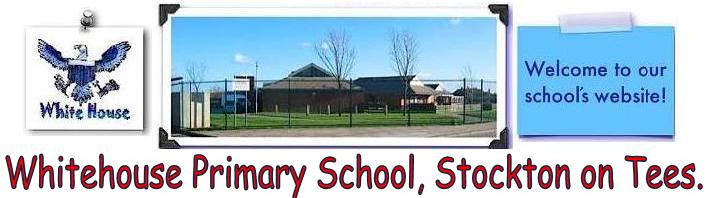 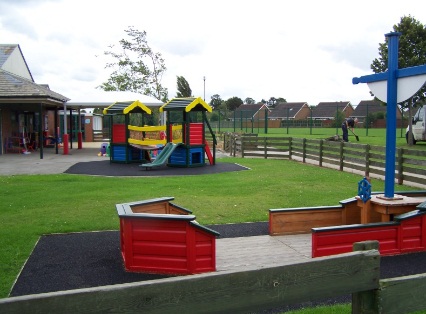 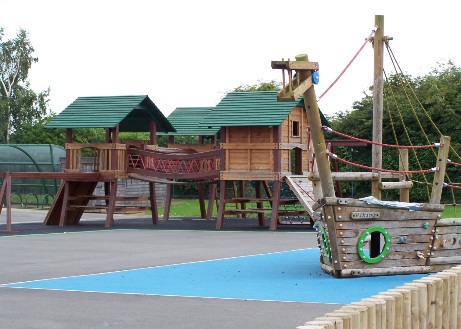 